ОП.04. ОСНОВЫ ДИЗАЙНА И КОМПОЗИЦИИМЕТОДИЧЕСКАЯ РАЗРАБОТКАТема 2.3. Основы живописиПрактическая работа«Этюд осенние листья»«Детальная прорисовка листьев цветом», урок № 78Цели: 1. Ознакомить с конструктивным строением листьев, локальным цветом и  нахождением нужных оттенков путем смешения красок, применять техники акварели на практике.2. Закрепить знания цветоведения на практике (основные и дополнительные, теплые и холодные цвета)3. Учить подбирать, смешивать цвета между собой для получения дополнительных оттенков4. Формировать у обучающихся навыки развития и совершенствования приемов работы в технике акварель5. Развить чувство пропорций, композиции, цвета, навыки работы акварельными красками6. Воспитывать внимание, наблюдательность, аккуратность эстетический вкус сосредоточенностьОснащение: карандаш «ТМ», бумага формата А-3, ластик, осенние листья, акварель, кисть беличья № 3,5,6, вода, палитра, салфеткаМетоды: демонстрационный, метод образного сравнения, наглядный1. Вводный инструктаж:постановка цели выполнения практической работыповторение пройденного материала1. Что такое живопись?(Живопись — это основной вид изобразительного искусства, выразительным средством которого является цвет)2. Вспомните свойства акварельных красок?(Акварельные краски от слова «аква» - вода, т.е. водяные краски, они очень любят воду. Они могут быть как насыщенными, так и прозрачными. Белым цветом в акварельных красках является белая бумага и вода)3. Перечислите приемы акварельной живописи. Какие приемы вы знаете?(Приемы акварельной живописи – заливка, мазок, алла-прима, лессировка, по-сырому. Заливка – равномерное распределение цвета на бумаге сверху вниз. Мазок – след от плоской кисти». Алла-прима выполняется за один прием, цвет берется в полную силу. Лессировка – послойная живопись, где прозрачный слой перекрывает предыдущий. Важное условие – просыхание предыдущего слоя. По-сырому – живопись по сырой бумаге)Повторение техники безопасности2. Текущий инструктаж:Ход работы: Этапы выполнения практической работы (рассказ преподавателя):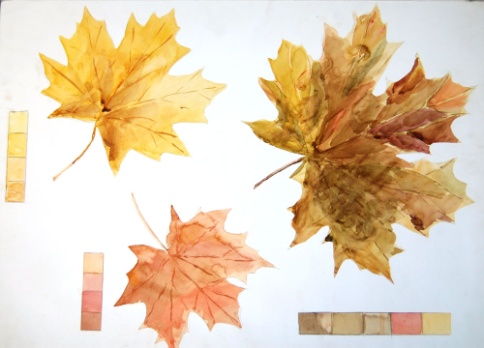 На заключительном этапе прорисовываются прожилки листьев, осторожно, тонкой кистьюРаботу над всеми листиками ведем параллельно. Следите за тем, чтобы на кисти не было много воды, т.к. лишняя влага образует потеки, ненужные пятна, работа будет испорчена. В то же время кисть не должна быть сухой. Стараться накладывать мазки не кончиком, а плоскостью – боком кисти по «движению» листьев. Не следует мазать по одному месту несколько раз – получится грязь».Выполнение задания (самостоятельная работа): Завершить работу этюда осенних листьев на листе бумаге форматом А-3Наблюдение за процессом работы студентовПроверка содержания рабочих местПроверка правильности и последовательности выполнения заданияОказание помощи в работе студентам3. Заключительный инструктаж:Итоги работы:- прием работ студентов- проверка работ студентов- оценивание работ студентов (активность при фронтальном опросе, правильность и последовательность выполнения работы, соблюдение техники безопасности, правильность в организации рабочих мест)- разбор ошибок допущенных в работах студентовДомашнее задание: подготовить устное сообщение на тему «Виды и жанры живописи»